STRUTTURA DIDATTICA SPECIALE DI LINGUE E LETTERATURE STRANIERE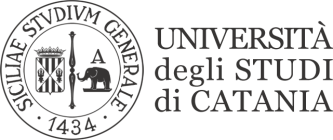                                                               RAGUSALINGUA FRANCESE IIPaola LABADESSAII SESSIONEPROVA SCRITTA
 12 GIUGNO 201917 Giugno 2019MatricolaCOProduction écriteY63000137  25 18* Y6300016718  20Y6300014421,518Y6300016919,522